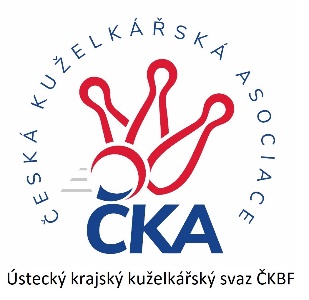       Z P R A V O D A J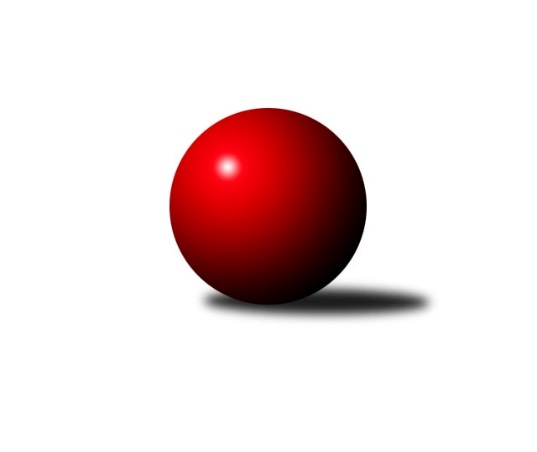 Č.14Ročník 2023/2024	4.2.2024Nejlepšího výkonu v tomto kole: 1834 dosáhlo družstvo: KK Hvězda TrnovanyOkresní přebor - skupina B 2023/2024Výsledky 14. kolaSouhrnný přehled výsledků:KK Hvězda Trnovany	- Sokol Ústí n. L. B	6:0	1834:1446	8.0:0.0	1.2.Sokol Ústí n. L. C	- SK Verneřice B	5:1	1579:1520	5.0:3.0	2.2.TJ Kovostroj Děčín C	- TJ Sokol Duchcov C	1:5	1607:1702	3.0:5.0	2.2.SKK Bohušovice C	- TJ Teplice Letná C	6:0	1708:1435	7.0:1.0	2.2.Sokol Roudnice nad Labem	- TJ Teplice Letná D	5:1	1618:1589	3.0:5.0	2.2.KO Česká Kamenice B	- TJ Union Děčín		dohrávka		15.2.Tabulka družstev:	1.	KK Hvězda Trnovany	14	12	0	2	62.0 : 22.0 	78.5 : 33.5 	 1662	24	2.	TJ Sokol Duchcov C	14	10	1	3	60.5 : 23.5 	69.0 : 43.0 	 1613	21	3.	TJ Kovostroj Děčín C	14	10	1	3	50.0 : 34.0 	63.5 : 48.5 	 1593	21	4.	SKK Bohušovice C	14	8	0	6	49.0 : 35.0 	61.0 : 51.0 	 1553	16	5.	KO Česká Kamenice B	13	7	0	6	44.0 : 34.0 	60.5 : 43.5 	 1546	14	6.	TJ Union Děčín	13	7	0	6	42.0 : 36.0 	60.0 : 44.0 	 1559	14	7.	Sokol Ústí n. L. C	14	6	1	7	40.5 : 43.5 	48.0 : 64.0 	 1569	13	8.	Sokol Roudnice nad Labem	14	6	0	8	37.0 : 47.0 	50.5 : 61.5 	 1554	12	9.	Sokol Ústí n. L. B	14	6	0	8	32.0 : 52.0 	42.0 : 70.0 	 1498	12	10.	SK Verneřice B	14	4	1	9	31.0 : 53.0 	51.0 : 61.0 	 1545	9	11.	TJ Teplice Letná D	14	3	0	11	28.5 : 55.5 	41.5 : 70.5 	 1512	6	12.	TJ Teplice Letná C	14	2	0	12	21.5 : 62.5 	38.5 : 73.5 	 1487	4Podrobné výsledky kola:	 KK Hvězda Trnovany	1834	6:0	1446	Sokol Ústí n. L. B	Štěpán Kandl	 	 229 	 232 		461 	 2:0 	 307 	 	130 	 177		Milan Wundrawitz	Petr Petřík *1	 	 207 	 221 		428 	 2:0 	 379 	 	173 	 206		Eugen Šroff	Vladislav Jedlička	 	 202 	 240 		442 	 2:0 	 341 	 	164 	 177		Jiří Pulchart	Pavel Jedlička	 	 245 	 258 		503 	 2:0 	 419 	 	216 	 203		Jiří Kyralrozhodčí: Ondřej Koblihstřídání: *1 od 51. hodu Miroslav NáhlovskýNejlepší výkon utkání: 503 - Pavel Jedlička	 Sokol Ústí n. L. C	1579	5:1	1520	SK Verneřice B	Pavel Nováček	 	 178 	 224 		402 	 2:0 	 386 	 	173 	 213		Pavlína Sekyrová	Simona Puschová	 	 181 	 208 		389 	 1:1 	 369 	 	189 	 180		Miroslav Zítka	Ladislav Jahoda	 	 198 	 216 		414 	 2:0 	 360 	 	172 	 188		Kamila Ledwoňová	Petr Šanda	 	 187 	 187 		374 	 0:2 	 405 	 	204 	 201		Ladislav Elis st.rozhodčí: Kuneš JaroslavNejlepší výkon utkání: 414 - Ladislav Jahoda	 TJ Kovostroj Děčín C	1607	1:5	1702	TJ Sokol Duchcov C	Petr Veselý	 	 213 	 183 		396 	 0:2 	 452 	 	229 	 223		Josef Otta st.	Jiří Houdek *1	 	 151 	 190 		341 	 1:1 	 399 	 	220 	 179		Karel Kratochvíl	Miroslav Rejchrt	 	 224 	 211 		435 	 1:1 	 414 	 	234 	 180		Jiří Müller	Antonín Hrabě	 	 217 	 218 		435 	 1:1 	 437 	 	231 	 206		Michaela Šuterovározhodčí: Jiří Houdekstřídání: *1 od 46. hodu Kamil NavrátilNejlepší výkon utkání: 452 - Josef Otta st.	 SKK Bohušovice C	1708	6:0	1435	TJ Teplice Letná C	Ladislav Koláček	 	 205 	 215 		420 	 2:0 	 349 	 	177 	 172		Jindřich Hruška	Luďka Maříková	 	 202 	 184 		386 	 2:0 	 306 	 	164 	 142		Sabina Formánková	Josef Devera ml.	 	 222 	 209 		431 	 1:1 	 407 	 	180 	 227		Jan Brhlík st.	Jiří Semerád	 	 252 	 219 		471 	 2:0 	 373 	 	171 	 202		Eva Staňkovározhodčí: Josef Devera ml.Nejlepší výkon utkání: 471 - Jiří Semerád	 Sokol Roudnice nad Labem	1618	5:1	1589	TJ Teplice Letná D	Pavel Hlůžek	 	 186 	 209 		395 	 0:2 	 421 	 	189 	 232		Kryštof Rusek	Josef Kecher	 	 224 	 195 		419 	 1:1 	 408 	 	208 	 200		Václav Otta	Radek Plicka	 	 222 	 188 		410 	 1:1 	 370 	 	175 	 195		Vladimír Hroněk	Petr Došek	 	 182 	 212 		394 	 1:1 	 390 	 	191 	 199		Martin Pokornýrozhodčí: Chrpa VladimírNejlepší výkon utkání: 421 - Kryštof RusekPořadí jednotlivců:	jméno hráče	družstvo	celkem	plné	dorážka	chyby	poměr kuž.	Maximum	1.	Jiří Semerád 	SKK Bohušovice C	457.96	304.1	153.9	3.2	5/7	(498)	2.	Martin Bergerhof 	KK Hvězda Trnovany	436.62	302.0	134.7	5.0	7/7	(499)	3.	Michaela Šuterová 	TJ Sokol Duchcov C	429.00	292.9	136.1	6.3	6/7	(486)	4.	Miroslav Rejchrt 	TJ Kovostroj Děčín C	420.84	289.2	131.6	5.7	7/7	(468)	5.	Ladislav Elis  st.	SK Verneřice B	420.52	291.7	128.9	7.8	6/7	(445)	6.	Štěpán Kandl 	KK Hvězda Trnovany	419.60	294.8	124.8	8.1	5/7	(461)	7.	Jiří Müller 	TJ Sokol Duchcov C	415.04	289.2	125.9	5.6	5/7	(468)	8.	Pavel Nováček 	Sokol Ústí n. L. C	414.83	293.4	121.5	7.3	6/6	(450)	9.	Věra Šimečková 	KO Česká Kamenice B	412.27	292.0	120.3	9.0	5/7	(435)	10.	Filip Dítě 	TJ Union Děčín	412.03	289.3	122.8	6.0	6/7	(432)	11.	Roman Voráček 	TJ Sokol Duchcov C	411.60	290.3	121.3	9.7	5/7	(485)	12.	Josef Devera  ml.	SKK Bohušovice C	411.34	284.6	126.7	6.6	5/7	(437)	13.	Jiří Kyral 	Sokol Ústí n. L. B	410.31	284.9	125.4	8.6	6/6	(421)	14.	Martin Pokorný 	TJ Teplice Letná D	409.71	286.9	122.8	9.0	8/8	(447)	15.	Milan Pecha  ml.	TJ Union Děčín	409.31	285.0	124.3	9.9	7/7	(507)	16.	Vladislav Jedlička 	KK Hvězda Trnovany	406.78	283.9	122.9	8.4	5/7	(468)	17.	Petr Kumstát 	TJ Union Děčín	404.63	287.5	117.1	10.3	6/7	(426)	18.	Petr Petřík 	KK Hvězda Trnovany	401.14	280.8	120.4	7.8	6/7	(450)	19.	Jan Chvátal 	KO Česká Kamenice B	400.62	286.7	113.9	10.3	6/7	(457)	20.	Josef Otta  st.	TJ Sokol Duchcov C	400.39	269.7	130.7	7.8	7/7	(452)	21.	Michal Horňák 	TJ Teplice Letná C	400.10	280.7	119.4	8.2	7/8	(455)	22.	Antonín Hrabě 	TJ Kovostroj Děčín C	400.07	280.3	119.8	7.9	6/7	(451)	23.	Simona Puschová 	Sokol Ústí n. L. C	397.88	285.9	111.9	10.5	6/6	(428)	24.	Petr Veselý 	TJ Kovostroj Děčín C	394.00	281.7	112.3	12.7	7/7	(428)	25.	Radek Plicka 	Sokol Roudnice nad Labem	393.20	285.9	107.3	12.1	7/7	(410)	26.	Kamila Ledwoňová 	SK Verneřice B	392.46	284.3	108.2	12.5	7/7	(433)	27.	Josef Kecher 	Sokol Roudnice nad Labem	391.63	282.9	108.7	10.9	6/7	(419)	28.	Vladimír Chrpa 	Sokol Roudnice nad Labem	390.86	281.3	109.6	14.4	6/7	(422)	29.	Miroslav Král 	KO Česká Kamenice B	390.28	275.9	114.4	11.8	6/7	(428)	30.	Petr Šanda 	Sokol Ústí n. L. C	387.95	281.3	106.6	12.3	5/6	(418)	31.	Eugen Šroff 	Sokol Ústí n. L. B	384.29	273.9	110.4	11.9	5/6	(404)	32.	Jiří Malec 	KO Česká Kamenice B	382.08	278.3	103.8	12.6	5/7	(451)	33.	Miroslav Zítka 	SK Verneřice B	381.00	286.9	94.1	13.4	5/7	(436)	34.	Jana Sobotková 	TJ Kovostroj Děčín C	379.36	278.9	100.5	13.4	6/7	(449)	35.	Ladislav Jahoda 	Sokol Ústí n. L. C	377.80	270.7	107.1	10.8	5/6	(414)	36.	Pavlína Sekyrová 	SK Verneřice B	377.17	268.8	108.3	11.2	7/7	(413)	37.	Alois Haluska 	Sokol Roudnice nad Labem	369.05	267.8	101.2	14.5	6/7	(403)	38.	Tereza Brožková 	SKK Bohušovice C	363.80	263.7	100.1	11.1	5/7	(411)	39.	Jana Němečková 	TJ Teplice Letná D	363.00	262.1	100.9	15.3	6/8	(407)	40.	Magdalena Šabatová 	SKK Bohušovice C	361.43	259.1	102.4	10.5	7/7	(412)	41.	Milan Wundrawitz 	Sokol Ústí n. L. B	358.88	265.6	93.3	15.5	6/6	(417)	42.	Hana Machová 	SK Verneřice B	358.86	265.4	93.4	16.4	6/7	(387)	43.	Václav Pavelka 	TJ Union Děčín	355.70	255.5	100.3	16.4	5/7	(411)	44.	Eva Staňková 	TJ Teplice Letná C	352.07	255.5	96.6	13.8	7/8	(397)	45.	Sabina Formánková 	TJ Teplice Letná C	339.88	255.8	84.0	18.8	7/8	(384)	46.	Jiří Pulchart 	Sokol Ústí n. L. B	334.17	249.6	84.6	14.2	6/6	(391)		Markéta Hofmanová 	TJ Sokol Duchcov C	443.00	304.0	139.0	4.0	1/7	(443)		Pavel Jedlička 	KK Hvězda Trnovany	430.19	297.1	133.1	5.7	4/7	(503)		Ladislav Koláček 	SKK Bohušovice C	423.00	282.5	140.5	5.5	1/7	(426)		Roman Filip 	SKK Bohušovice C	416.83	285.5	131.3	5.8	2/7	(471)		Pavel Hlůžek 	Sokol Roudnice nad Labem	414.75	280.0	134.8	6.8	2/7	(441)		Vladislav Janda 	KO Česká Kamenice B	410.00	288.8	121.3	7.8	2/7	(449)		Jan Pecha 	TJ Union Děčín	409.67	280.0	129.7	6.7	2/7	(438)		Pavel Mihalík 	Sokol Ústí n. L. B	406.76	283.7	123.1	7.2	3/6	(446)		Karel Bouša 	TJ Teplice Letná D	406.75	283.3	123.5	8.0	2/8	(430)		Čestmír Dvořák 	TJ Kovostroj Děčín C	406.00	276.5	129.5	5.5	2/7	(415)		Ondřej Koblih 	KK Hvězda Trnovany	403.33	292.8	110.5	14.8	3/7	(413)		Kryštof Rusek 	TJ Teplice Letná D	403.25	257.3	146.0	5.8	2/8	(421)		Karel Kratochvíl 	TJ Sokol Duchcov C	402.67	286.8	115.9	10.3	4/7	(476)		Eva Říhová 	KO Česká Kamenice B	401.00	295.0	106.0	14.0	2/7	(431)		Jan Brhlík  st.	TJ Teplice Letná C	395.87	286.1	109.7	11.6	5/8	(429)		Ivan Králik 	TJ Teplice Letná D	395.66	285.7	109.9	12.6	5/8	(451)		Martin Soukup 	TJ Teplice Letná C	395.13	283.8	111.3	12.7	4/8	(439)		Luďka Maříková 	SKK Bohušovice C	392.68	270.6	122.0	7.4	4/7	(425)		Petr Došek 	Sokol Roudnice nad Labem	390.00	278.3	111.7	12.2	3/7	(406)		Václav Otta 	TJ Teplice Letná D	388.50	276.1	112.4	11.8	4/8	(417)		Daniel Žemlička 	SK Verneřice B	387.00	277.0	110.0	9.0	1/7	(387)		Vladimír Hroněk 	TJ Teplice Letná D	374.00	284.5	89.5	17.0	2/8	(378)		Jindřich Hruška 	TJ Teplice Letná C	366.67	259.3	107.3	11.0	3/8	(377)		Jiří Houdek 	TJ Kovostroj Děčín C	358.00	283.0	75.0	23.7	1/7	(371)		Libor Hekerle 	KO Česká Kamenice B	351.13	253.3	97.8	16.5	4/7	(442)		Radek Šupol 	TJ Teplice Letná D	350.00	258.0	92.0	14.0	1/8	(350)		Jan Baco 	TJ Union Děčín	348.38	260.5	87.9	19.4	4/7	(372)		Jaroslav Kuneš 	Sokol Ústí n. L. C	348.00	256.0	92.0	13.0	2/6	(368)		Olga Urbanová 	KO Česká Kamenice B	348.00	259.0	89.0	17.0	1/7	(348)		Miroslava Zemánková 	TJ Sokol Duchcov C	347.94	266.1	81.9	19.2	3/7	(424)		Jaroslav Němec 	Sokol Ústí n. L. B	341.00	268.0	73.0	18.0	1/6	(341)		Filip Šimek 	TJ Union Děčín	340.00	224.0	116.0	24.0	1/7	(340)		Jana Jarošová 	TJ Teplice Letná D	321.00	231.0	90.0	16.5	2/8	(340)		Kamil Navrátil 	TJ Union Děčín	314.00	229.0	85.0	16.0	1/7	(314)		Sylva Vahalová 	SKK Bohušovice C	302.33	235.0	67.3	23.0	3/7	(340)		František Mourek 	TJ Union Děčín	300.00	230.0	70.0	23.0	1/7	(300)		Karel Šrámek 	TJ Teplice Letná D	292.60	220.4	72.2	26.6	5/8	(338)Sportovně technické informace:Starty náhradníků:registrační číslo	jméno a příjmení 	datum startu 	družstvo	číslo startu
Hráči dopsaní na soupisku:registrační číslo	jméno a příjmení 	datum startu 	družstvo	26356	Kamil Navrátil	02.02.2024	TJ Kovostroj Děčín C	25505	Kryštof Rusek	02.02.2024	TJ Teplice Letná D	25093	Václav Otta	02.02.2024	TJ Teplice Letná D	Program dalšího kola:15. kolo9.2.2024	pá	17:00	SK Verneřice B - KK Hvězda Trnovany	9.2.2024	pá	17:00	TJ Union Děčín - Sokol Roudnice nad Labem	9.2.2024	pá	17:00	Sokol Ústí n. L. B - TJ Kovostroj Děčín C	9.2.2024	pá	18:00	TJ Sokol Duchcov C - KO Česká Kamenice B	10.2.2024	so	8:50	TJ Teplice Letná D - SKK Bohušovice C	10.2.2024	so	8:50	TJ Teplice Letná C - Sokol Ústí n. L. C	Nejlepší šestka kola - absolutněNejlepší šestka kola - absolutněNejlepší šestka kola - absolutněNejlepší šestka kola - absolutněNejlepší šestka kola - dle průměru kuželenNejlepší šestka kola - dle průměru kuželenNejlepší šestka kola - dle průměru kuželenNejlepší šestka kola - dle průměru kuželenNejlepší šestka kola - dle průměru kuželenPočetJménoNázev týmuVýkonPočetJménoNázev týmuPrůměr (%)Výkon4xPavel JedličkaTrnovany5033xPavel JedličkaTrnovany119.665031xFilip DítěUnion Děčín4768xJiří SemerádBohušovice C118.854718xJiří SemerádBohušovice C4714xFilip DítěUnion Děčín117.384764xŠtěpán KandlTrnovany4611xJosef Otta st.Duchcov C113.294522xJosef Otta st.Duchcov C4521xLadislav JahodaSok. Ústí C109.784145xVladislav JedličkaTrnovany4423xŠtěpán KandlTrnovany109.67461